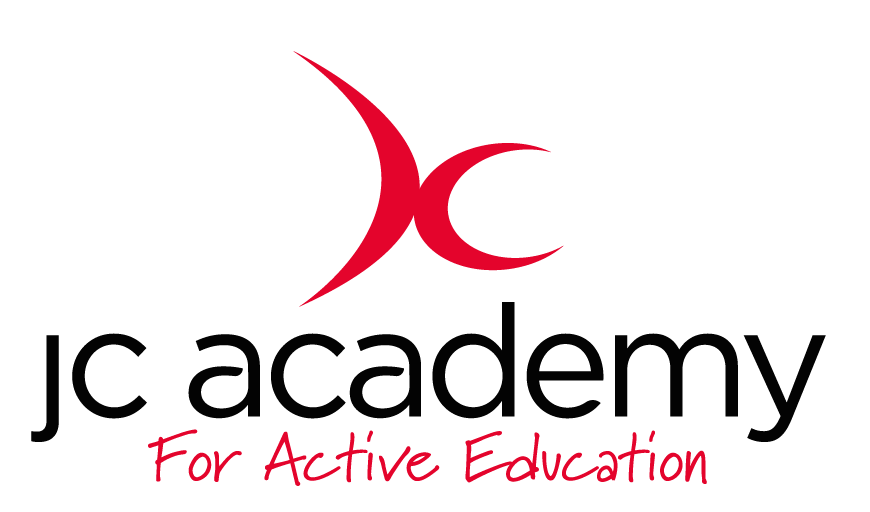 Class:  Year 1 & 2Lesson: FootballLesson Objective:Ball Manipulation Spatial AwarenessUsing both feet when touching the ballCommunicationHead movement 360 degree angles Resources:  Tennis BallsDiscsConesWarm Up:The class will be split into 2. The children will be separated and stand opposite each other. There will be a line of discs in the middle of the hall, and the idea is to ‘clean your room’ The winning team will be the team that has no footballs on their side. The coach will go through the technique of how to kick a football before the warm up commences.Coaching Points:MovementSpatial AwarenessCommunicationLittle touches of the tennis ballSafety Points:Sensible BehaviourListening SkillsHall objectsMain Activity: (Including teaching/Coaching Points/Include any diagrams)Shark AttackAll the children will have a football. There will be discs placed around the hall. There will be one shark. The children will have to move round the hall with the football. When the coach shouts SHARK ATTACK the children have to get themselves to a cone to save themselves.ProgressionInstead of having the cones scattered there will be different coloured cones in all four corners: Red BlueOrangeWhiteThe children will now be split into four groups and will now represent that colour. The shark can now go after anyone with a football. Those children without a ball will act as a decoy. This will help those with a ball and the shark on their agility and vision. The team with the most children back in their corner will be declared the winner.Coaching points:Agility Co-ordinationMovement with headSafety Points:Sensible BehaviourListening SkillsHall objectsWarm Down:Gentle breathingGeneral light movements around the hallCoaching Points:Ensuring lesson objective has been metQuestions asked about sessionSafety Points:N/APlenary:More work required with children and their spatial awareness.Co-ordination also will require more attention.RED:Make the distance smallerAMBER:standardGREEN:Increase the distance, more touches of the ball